Frazee’s well-defined vision of how instruction should be delivered in every classroom, every day. 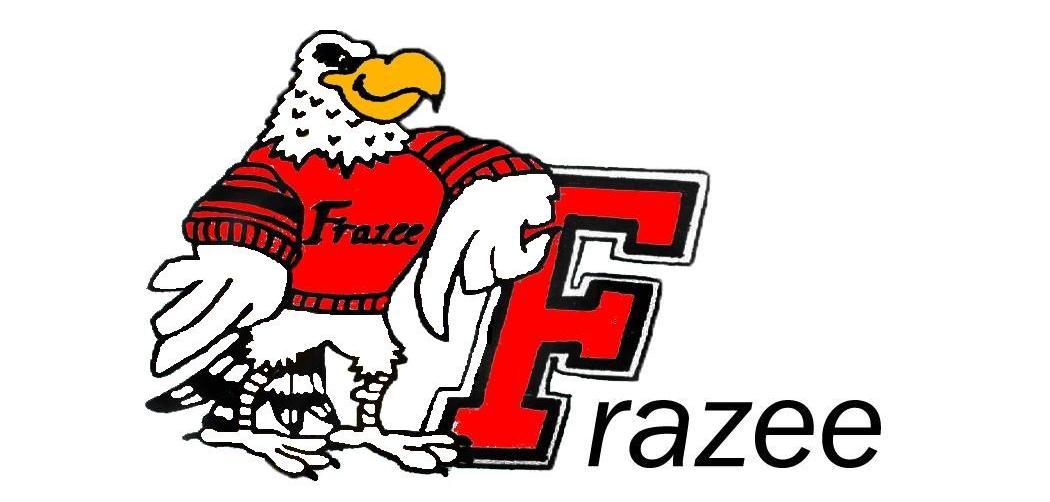 